Nombre:__________________________    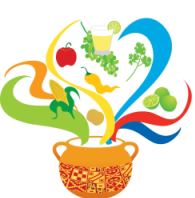 Fecha:_____________________ ModoLos sabores de Latinoamérica y la diversidad gastronómica AAA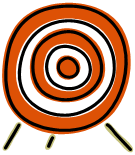 Tendrás que mostrar tus habilidades en todos los modos de comunicación:Interpersonal (exchanging information with a person)Conversa con tu compañer@ sobre la comida típica y tradicional de sus países para compartir la información con el público.¿En vivo enfrente de la clase o en un video?Presentational (presenting information aloud and in writing)Presentación oral:   Explica y muestra tu receta tradicional o típica a tu compañero@Usa mandatosAfirmativosCon pronombresNegativosCon pronombres¿En vivo enfrente de la clase o en un video?Presentación escrita:Escribe una descripción de la comida típica y tradicional de tu país y explica porque tu receta es importante y tradicional en tu país. Incluye fotos.Escribe la receta en tus propias palabras usando mandatos (afirmativo, negativo y con pronombres).Modo interpersonal – Interpersonal modeModo de Presentación – Presentation mode Rubric – Presentational Speaking Rubric – completion – Presentación oralRubric – Language conventions – Presentación oralPresentacion escrita:Rubric – completion – descripción de la receta y la comida típica y la explanación de la recetaRubric – Language conventions – descripción de la receta y la comida típica y la explanación de la recetaMove from1 – 3 – 5Move toHas a weak start to the conversation, not very engaging, does not provide much room for discussionHas a solid start to the conversation, engaging, provides room for discussionAsks random questionsFollows up with logical questionsOnly answers the questions askedContributes additional informationResponds, but rarely initiatesContributes personal insights to enhance and draw in othersComments are not very relevantStays on topicWhen there is silence, waiting for other to initiateHelps the conversation to move alongUsing safe/basic grammatical structures and vocabularyTakes risks using the new structures and vocabularySlow pace, poor intonation, tone, pronunciationGood pace, intonation, tone, pronunciationHigh A+/A/A-Mid-high B+/B/B-Mid C+/C/C-Low D+/D/D-ComprehensibilityHow well do others understand me?o  I can be easily understood.o  The message is clear.o  I can be understood.o  The message is mostly clear.o  I can be somewhat understood.o  The message is partially clear.o  I can be understood only with great effort. o  The message is not clear.PronunciationHow well do I produce Spanish sounds? Is my intonation correct and appropriate?o  Outstanding pronunciation, essentially error free.o  Intonation fully correct and appropriate.o  High level of pronunciation, very few errors.o  Intonation almost fully correct and appropriate.o  Good range of pronunciation with some errors.o  Intonation occasionally interferes with communication.o  Narrow range of pronunciation with many errors.o  Intonation interferes with communication.Communication StrategiesHow well do I use language and style to present my message?Organizes presentation in a logical manner with some cohesive devices.Speaks/writes with fluency. Includes anecdotes and detailed examples.Organizes presentation in a logical manner with few cohesive devices.Pauses a few times, disrupting the flow.Focuses mostly on task completion; paying little attention to organization and flow of presentation.Communication strategies detract from messageText TypeSpeaks in paragraphs and connected sentences.Speaks in paragraphs sometimes, but mostly connected sentences.  Speaks in strings of sentences, some complex sentencesSpeaks in simple, disconnected sentences.High A+/A/A-Mid-high B+/B/B-Mid C+/C/C-Low D+/D/D-TaskHow well do I complete the task?I include more than 100% of required elements.Extra elements are relevant and add meaning.o  I include 100-90% of required elements.o  I include 89-75% of required elements.o  I include 74-60% of required elements.ContentMy content is accurate and culturally relevant.My content is fully accurate and has some cultural relevance.My content is fully accurate.My content has significant inaccuracies.High A+/A/A-Mid-high B+/B/B-Mid C+/C/C-Low D+/D/D-VocabularyHow extensive and applicable is my vocabulary?o  I consistently use extensive and applicable vocabulary to complete the task.o  I use adequate vocabulary to complete the task.o  I use limited and/or repetitive vocabulary.o  I use extremely limited and/or repetitive vocabulary.o  My native language interferes.Language ControlHow accurate is my language?o  I correctly use grammatical structures appropriate to the task nearly all of the time.o  Errors never interfere.o  I use grammatical structures appropriate to the task most of the time.o  Errors rarely interfere.o  I rarely use grammatical structures appropriate to the task.o  Errors occasionally interfere.o Grammatical structures are inappropriate to the task. o  Errors usually interfere.High A+/A/A-Mid-high B+/B/B-Mid C+/C/C-Low D+/D/D-TaskHow well do I complete the task?I include more than 100% of required elements.Extra elements are relevant and add meaning.o  I include 100-90% of required elements.o  I include 89-75% of required elements.o  I include 74-60% of required elements.ContentMy content is accurate and culturally relevant.My content is fully accurate and has some cultural relevance.My content is fully accurate.My content has significant inaccuracies.High A+/A/A-Mid-high B+/B/B-Mid C+/C/C-Low D+/D/D-VocabularyHow extensive and applicable is my vocabulary?o  I consistently use extensive and applicable vocabulary to complete the task.o  I use adequate vocabulary to complete the task.o  I use limited and/or repetitive vocabulary.o  I use extremely limited and/or repetitive vocabulary.o  My native language interferes.Language ControlHow accurate is my language?o  I correctly use grammatical structures appropriate to the task nearly all of the time.o  Errors never interfere.o  I use grammatical structures appropriate to the task most of the time.o  Errors rarely interfere.o  I rarely use grammatical structures appropriate to the task.o  Errors occasionally interfere.o Grammatical structures are inappropriate to the task. o  Errors usually interfere.